South KoreaSouth KoreaSouth KoreaMay 2025May 2025May 2025May 2025SundayMondayTuesdayWednesdayThursdayFridaySaturday12345678910Children’s Day
Buddha’s Birthday111213141516171819202122232425262728293031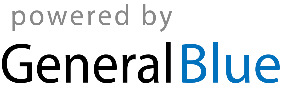 